T.C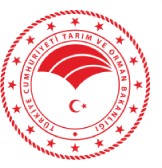 TARIM VE ORMAN BAKANLIĞI TARIM REFORMU GENEL MÜDÜRLÜĞÜKırsal Kalkınmada Uzman Eller Projesi Hibe BaşvurusuNihai Puan ListesiToplam İl Değerlendirme Listesi Sayısı: 13SayıYılBaşvuru Sahibi BilgileriProje BilgileriPuanDurumİkametgah Adresi12023TC No:5222*****Ad Soyad:TUĞBA ASLIYÜKSEKTelefon No:(541)127-****İl:YALOVAİlçe:MERKEZMahalle:KADIKÖYBaşvuru:65AsilKADIKÖY BELDESİ ÖZDEN MAH. AHMET YESEVİ 15 SK. NO: 1 İÇ KAPI NO: 1 MERKEZ / YALOVAMezuniyet:Lise ve Dengi Okullar/Konu:02 BİTKİSEL ÜRETİMTarım/Alt Konu:02.03 İç ve Dış Mekan SüsYaş:23.58Bitkisi Yetiştiriciliği22023TC No:426523*****Ad Soyad:DİDEM KOYUNCU PEHLİVANTelefon No:(545)548-****İl:YALOVAİlçe:TERMALMahalle:YENİMAHALLEBaşvuru:52AsilÇALICA KÖYÜ MERKEZ MEVKİİ UĞUR SK. NO: 14 İÇ KAPI NO: 2 ÇINARCIK / YALOVAMezuniyet:Yüksek Lisans/Konu:02 BİTKİSEL ÜRETİMZiraat Fakültesi (Bahçe Bitkileri Bölümü)/Alt Konu:02.04 Kontrollü Örtü AltıYaş:36.27Yetiştiriciliği32023TC No:249293*****Ad Soyad:ATAKAN ÖZTEKİNCİTelefon No:(535)575-****İl:YALOVAİlçe:TERMALMahalle:AKKÖYBaşvuru:51AsilSAHİL MAH. İNÖNÜ CAD. ÖZÇORUH F BL. NO: 57 İÇ KAPI NO: 7 ÇİFTLİKKÖY / YALOVAMezuniyet:Önlisans/Konu:02 BİTKİSEL ÜRETİMPeyzaj ve Süs Bitkileri/Alt Konu:02.03 İç ve Dış Mekan SüsYaş:29.64Bitkisi Yetiştiriciliği42023TC No:164309*****Ad Soyad:NURCAN YAYLATelefon No:(531)248-****İl:YALOVAİlçe:MERKEZMahalle:KAZIMİYEBaşvuru:51AsilKAZIMİYE KÖYÜ MERKEZ MEVKİİTOPLU KONUT SK. NO: 14A-7 İÇ KAPI NO:5 MERKEZ / YALOVAMezuniyet:Önlisans/Konu:02 BİTKİSEL ÜRETİMPeyzaj ve Süs Bitkileri/Alt Konu:02.03 İç ve Dış Mekan SüsYaş:30.74Bitkisi Yetiştiriciliği52023TC No:280705*****Ad Soyad:MÜRŞİD KORKUTTelefon No:(532)480-****İl:YALOVAİlçe:MERKEZMahalle:SOĞUCAKBaşvuru:44AsilADNAN MENDERES MAH. ALİ ŞENER CAD. NO: 153 İÇ KAPI NO: 3 MERKEZ / YALOVAMezuniyet:Lisans/Konu:01 HAYVANSAL ÜRETİMZiraat Fakültesi (Zootekni Bölümü) /Alt Konu:01.06 Arı Yetiştiriciliği ve BalYaş:48.90Üretimi62023TC No:439609*****Ad Soyad:ALİHAN EROĞLUTelefon No:(542)580-****İl:YALOVAİlçe:TERMALMahalle:AKKÖYBaşvuru:41AsilAKKÖY KÖYÜ KÖYİÇİ MEVKİİ MEHMET SK. 875. PARSEL ÇAĞRI VİLLALARI SİTESİ 9. BLOK NO: 18 TERMAL / YALOVAMezuniyet:Önlisans/Konu:02 BİTKİSEL ÜRETİMPeyjaj Uygulama ve Süs Bitkileri/Alt Konu:02.03 İç ve Dış Mekan SüsYaş:29.77Bitkisi Yetiştiriciliği72023TC No:372490*****Ad Soyad:MUHAMMED MÜCAHİT İREZİl:YALOVAİlçe:MERKEZBaşvuru:35AsilADNAN MENDERES MAH. TOKİ11 SK. NO: 6DDD7 İÇ KAPI NO: 6 MERKEZ / YALOVATelefon No:(535)897-****Mahalle:KURTKÖYMezuniyet:Yüksek Lisans/Konu:02 BİTKİSEL ÜRETİMOrman Fakültesi (Orman MühendisliğiAlt Konu:02.03 İç ve Dış Mekan SüsBölümü)/ Yaş:24.87Bitkisi Yetiştiriciliği82023TC No:291012*****Ad Soyad:OKAN TERLERTelefon No:(537)704-**** Mezuniyet:Önlisans/ Peyzaj ve Süs Bitkileri/Yaş:29.24İl:YALOVAİlçe:TERMALMahalle:YENİMAHALLEKonu:01 HAYVANSAL ÜRETİMAlt Konu:01.02 Büyükbaş HayvanYetiştiriciliği - Besi Sığırı YetiştiriciliğiBaşvuru:35AsilKADIKÖY BELDESİ ÖZDEN MAH. AKSALILAR CAD. 1696/ADA 9/PARSEL NO: 4 İÇ KAPI NO: 1 MERKEZ / YALOVA92023TC No:616061*****Ad Soyad:BEKİR YEŞİLKAYATelefon No:(533)501-****Mezuniyet:Yüksek Lisans/Ziraat Fakültesi (Tarım Ekonomisi Bölümü)/ Yaş:32.96İl:YALOVAİlçe:MERKEZMahalle:ELMALIKKonu:02 BİTKİSEL ÜRETİMAlt Konu:02.03 İç ve Dış Mekan Süs Bitkisi YetiştiriciliğiBaşvuru:34AsilİSMET PAŞA MAH. SANSAR SK. NO: 4/1 İÇ KAPI NO: 1 MERKEZ / YALOVA102023TC No:230967*****Ad Soyad:MELİKE IŞIKTelefon No:(554)449-**** Mezuniyet:Önlisans/ Seracılık/Yaş:36.72İl:YALOVAİlçe:MERKEZMahalle:ELMALIKKonu:02 BİTKİSEL ÜRETİMAlt Konu:02.02 Fide, Fidan YetiştiriciliğiBaşvuru:32AsilRÜSTEM PAŞA MAH. ÇAKILLI SK. NO: 13 İÇ KAPI NO: 8 MERKEZ / YALOVA112023TC No:344413*****Ad Soyad:CEMİLE DALDALTelefon No:(542)401-**** Mezuniyet:Önlisans/ Peyzaj ve Süs Bitkileri/Yaş:53.69İl:YALOVAİlçe:ÇİFTLİKKÖYMahalle:DEREKÖYKonu:01 HAYVANSAL ÜRETİMAlt Konu:01.06 Arı Yetiştiriciliği ve Bal ÜretimiBaşvuru:26AsilÇİFTLİK MAH. ASENA SK. ZEYTİN EVLERİ NO: 16BA İÇ KAPI NO: 3 ÇİFTLİKKÖY / YALOVA122023TC No:141510*****Ad Soyad:ERKAN ŞAHİNTelefon No:(532)226-**** Mezuniyet:Lisans/Ziraat Fakültesi (Bitki Koruma Bölümü)/ Yaş:57.10İl:YALOVAİlçe:ÇINARCIKMahalle:koruKonu:02 BİTKİSEL ÜRETİMAlt Konu:02.03 İç ve Dış Mekan Süs Bitkisi YetiştiriciliğiBaşvuru:25AsilADNAN MENDERES MAH. ŞEHİT AYHAN SAYBO CAD. NO: 6 İÇ KAPI NO: 7 MERKEZ / YALOVA132023TC No:481666*****Ad Soyad:EMRE YILMAZTelefon No:(541)737-**** Mezuniyet:Önlisans/ Bahçe Ziraatı/Yaş:29.54İl:YALOVAİlçe:TERMALMahalle:AKKÖYKonu:02 BİTKİSEL ÜRETİMAlt Konu:02.03 İç ve Dış Mekan Süs Bitkisi YetiştiriciliğiBaşvuru:16AsilAKKÖY KÖYÜ KÖYİÇİ MEVKİİ ÇUKURÇAYIR CAD. NO: 7/1 İÇ KAPI NO: 1 TERMAL / YALOVA